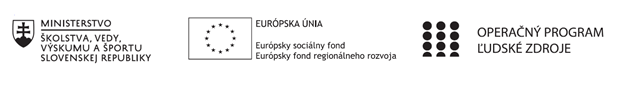 Správa o činnosti pedagogického klubu Príloha:Prezenčná listina zo stretnutia pedagogického klubu je nahradená online evidenciouPríloha správy o činnosti pedagogického klubu              PREZENČNÁ LISTINAMiesto konania stretnutia: Online cez MS-TeamsDátum konania stretnutia: 10.02.2021Trvanie stretnutia: od 13:00 hod do 15:00 hod	Zoznam účastníkov/členov pedagogického klubu:Meno prizvaných odborníkov/iných účastníkov, ktorí nie sú členmi pedagogického klubu  a podpis/y:Prioritná osVzdelávanieŠpecifický cieľ1.1.1 Zvýšiť inkluzívnosť a rovnaký prístup ku kvalitnému vzdelávaniu a zlepšiť výsledky a kompetencie detí a žiakovPrijímateľStredná odborná škola techniky a služieb, Tovarnícka 1609, TopoľčanyNázov projektuZvýšenie kvality odborného vzdelávania a prípravy na Strednej odbornej škole techniky a služiebKód projektu  ITMS2014+312011AGX9Názov pedagogického klubu Klub  čitateľskej gramotnostiDátum stretnutia  pedagogického klubu10.02.2021Miesto stretnutia  pedagogického klubuOnline cez MS-TeamsMeno koordinátora pedagogického klubuMgr. Vanda ZaťkováOdkaz na webové sídlo zverejnenej správyhttps://sostovar.edupage.org/text/?text=text/text35&subpage=1Manažérske zhrnutie:Kľúčové slová:problémové vyučovanie na hodinách SJL ako prostriedok motivácie žiakov, heuristická metóda, problémový výklad, problémová úvaha Krátka anotácia:Pedagogický klub sa zaoberal skúsenosťami učiteľov s vyžívaním problémového vyučovania  na hodinách SJL. Problémové vyučovanie predstavuje taký typ vyučovania, pri ktorom žiaci samostatne riešia teoretické alebo praktické problémy, teda žiak je viac činný ako učiteľ.Na rozdiel od tradičného vyučovania, kde učiteľ odovzdáva žiakom hotové vedomosti, pri problémovom vyučovaní učiteľ stavia žiaka pred úlohy, ktoré musí riešiť sám. Pri problémovom vyučovaní žiak akoby sám objavoval poznatky, prvky systému a vzťahy medzi nimi.Hlavné body, témy stretnutia, zhrnutie priebehu stretnutia:Oboznámenie sa s témou klubu a programom stretnutiaTéma stretnutia: Problémové vyučovanie  na hodinách SJLDiskusia o využívaní  problémového vyučovania na hodinách SJL, zhodnotenie v pedagogickej činnosti vyučujúcich.Dôležitosť aplikácie týchto poznatkov do výučby SJL v danom odbore.Uznesenie PKKoordinátor klubu privítal členov Klubu  a oboznámil ich s témou klubu a programom stretnutia.  Poslaním Klubu bola výmena skúseností  učiteľov s vyžívaním metódy problémového vyučovania  na hodinách SJLTémou stretnutia  boli problémové úlohy na hodinách SJL. V súčasnosti sa kladie veľký dôraz na to, aby žiak vedel získané vedomosti využívať v praktickom živote. Problémové úlohy tvoria základ aktivizujúcich metód. Učiteľ ich smie zadávať vo všetkých fázach výchovno-vzdelávacieho procesu a to v rôznej podobe. Ústne, písomne, graficky, experimentálne. Môžu byť rôzneho typu: Žiak môže napr. doplniť neúplný text, usporiadať fakty, objaviť súvislosti medzi pojmami, nájsť a opraviť chybu, nájsť riešenie problému a pod.Postup pri riešení problémových úloh môžeme rozdeliť do niekoľkých fáz:- vytvorenie problémovej situácie/ porozumenie úlohe/- analýza problému/určenie známeho a neznámeho, práca s literatúrou/- formulácia hypotézy/hľadanie nového spôsobu riešenia ,tvorba hypotézy/- preverovanie navrhnutého riešenia/porovnanie s literatúrou s praxou  učiteľa- vypracovanie záverov riešenia /zhrnutie  výsledkov/             Nevýhodou problémových úloh je veľká časová náročnosť a rozdielne schopnosti žiakov .   Členovia klubu konštatovali, že pri výučbe slovenského jazyka na SŠ sa stretávame s tým, že tematický celok ponúka možnosť rozvíjať u žiakov schopnosť vyjadriť vlastný názor pomocou riešenia problému. Preto je dôležité používať na hodinách  SJL pri niektorých tematických celkoch metódu problémového vyučovania.Jednotliví členovia PK vystúpili so svojimi skúsenosťami a nápadmi s používaním  metódy problémového vyučovania. Podstatou problémových úloh je nastoliť žiakom problém, ktorý žiaci potom riešia napr. v skupinách sami, sú teda aktívnejší ako učiteľ, pomáha to rozvíjať u žiakov myslenie a komunikáciu a pomáha vzbudiť záujem o učivo.Členovia tiež zhodnotili  obľúbenosť metódy problémového vyučovania medzi jednotlivými skupinami v študijných aj učebných odboroch.      V neposlednom rade zdôraznili, že výber úlohy ovplyvňuje i faktor  počtu žiakov, ktorých má učiteľ na hodine SJL v triede. Dôležitou úlohou učiteľa je aj pracovať so žiakmi takým spôsobom, aby vedel flexibilne reagovať na atmosféru v konkrétnej triede. Vytvorenie problémovej úlohy navodzuje problémovú situáciu, protirečenie medzi známym a neznámym, riešením problémovej úlohy motivujeme žiakov k praktickému  využitiu poznatkov v budúcnostiNa základe zistených skutočností sa členovia PK dohodli, že i naďalej si budú vymieňať svoje skúsenosti s overeným  používaním metódy problémového vyučovania na hodinách SJL.  Zhodli sa v tom, že vzdelanie má dať človeku istotu v spoločenskom aj osobnom živote. Človek sa musí vedieť rýchlo orientovať v meniacej sa skutočnosti, aby vedel na ňu reagovať tvorivým spôsobom, aby vedel správne využívať všetky hodnoty, ktoré mu spoločnosť poskytuje. Riešenie problémových úloh žiakov na takéto vnímanie reality výrazným spôsobom pripravuje. Závery a odporúčania:Využívať flexibilne  problémové vyučovanie na hodinách SJLVoliť pútavé a aktuálne problémy, ktoré žiakov zaujímajú, aby žiaka motivovali komunikovať  s ostatnými a napĺňali jeho potreby sebarealizácieVytvoriť v triede atmosféru dôvery, aby žiak bol partnerom učiteľaRozdeliť žiakov na vyvážené skupiny, zapájať aj slabších žiakovNaučiť nielen otvorene komunikovať, ale aj prezentovať svoje názory a prijať názory iných, vedieť zaujať stanovisko pomocou riešenia problému.Vypracoval (meno, priezvisko)Mgr. Elena MartinkováDátum10.02.2021PodpisSchválil (meno, priezvisko)Mgr.  Vanda ZaťkováDátum10.02.2021PodpisPrioritná os:VzdelávanieŠpecifický cieľ:1.1.1 Zvýšiť inkluzívnosť a rovnaký prístup ku kvalitnému vzdelávaniu a zlepšiť výsledky a kompetencie detí a žiakovPrijímateľ:Stredná odborná škola techniky a služieb, Tovarnícka 1609, TopoľčanyNázov projektu:Zvýšenie kvality odborného vzdelávania a prípravy na Strednej odbornej škole techniky a služiebKód ITMS projektu:312011AGX9Názov pedagogického klubu: Klub čitateľskej gramotnostič.Meno a priezviskoInštitúcia1.Mgr. Vanda ZaťkováOnline  cez MS Teams2.Mgr. Janka UhlárikováOnline  cez MS Teams3.Mgr. Helena SlávikováOnline  cez MS Teams4. Mgr. Elena MartinkováOnline cez  MS Teams5. PaedDr. Blanka Petríková Online cez  MS Teams6. Ivana VančováOnline  cez MS Teamsč.Meno a priezviskoInštitúcia